Промежуточная аттестация 6 класс.  Демонстрационный вариант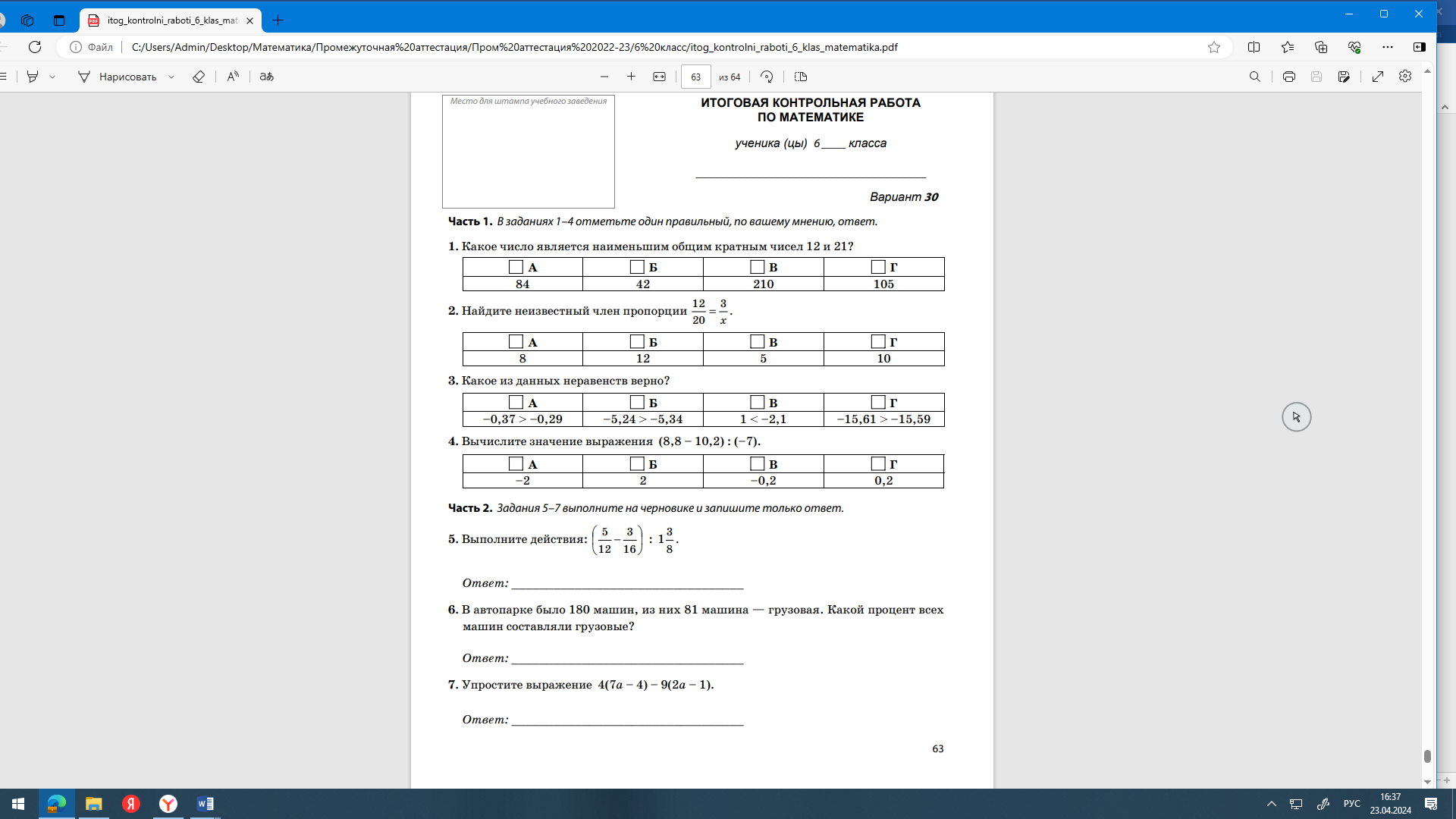 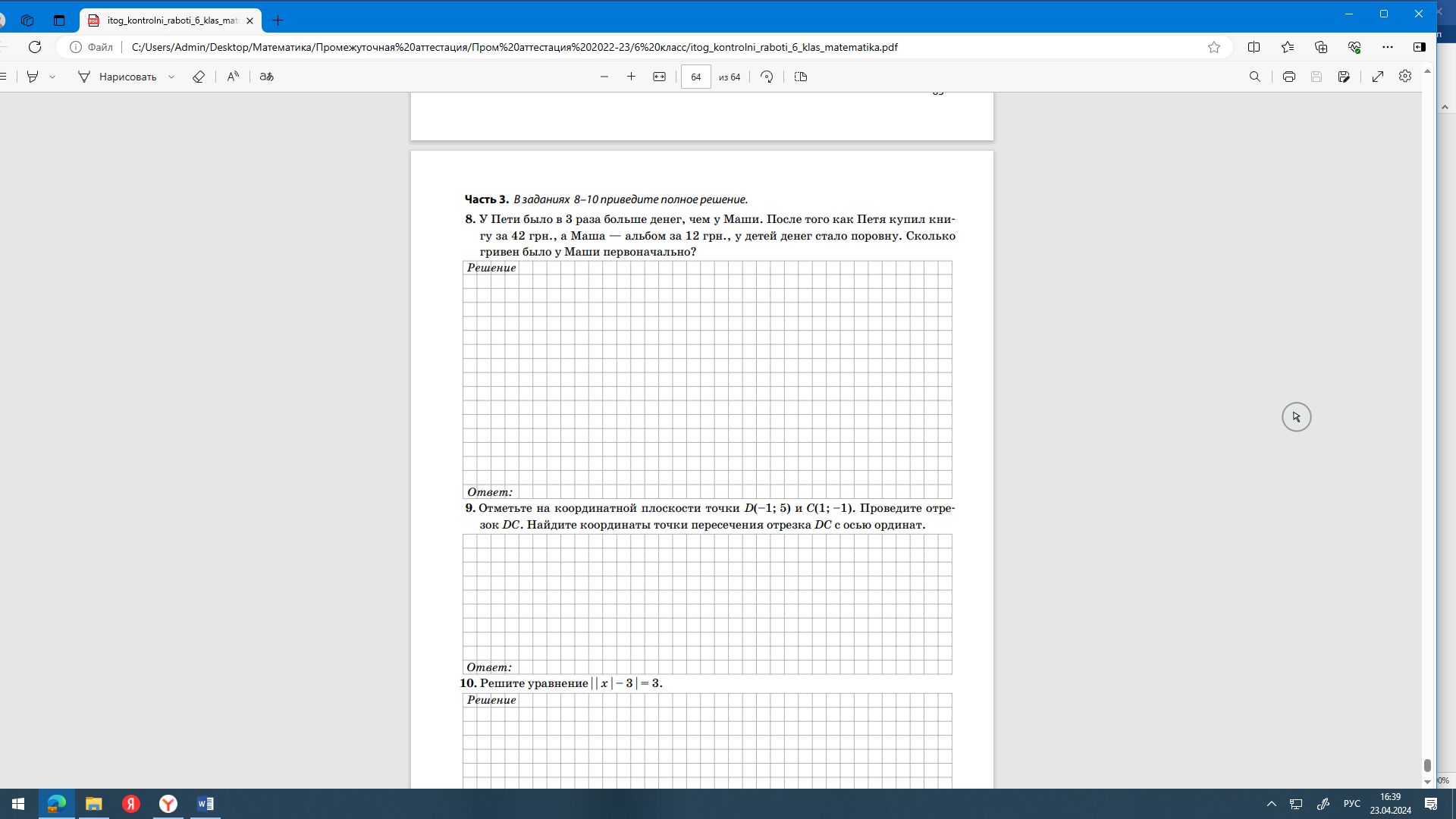 